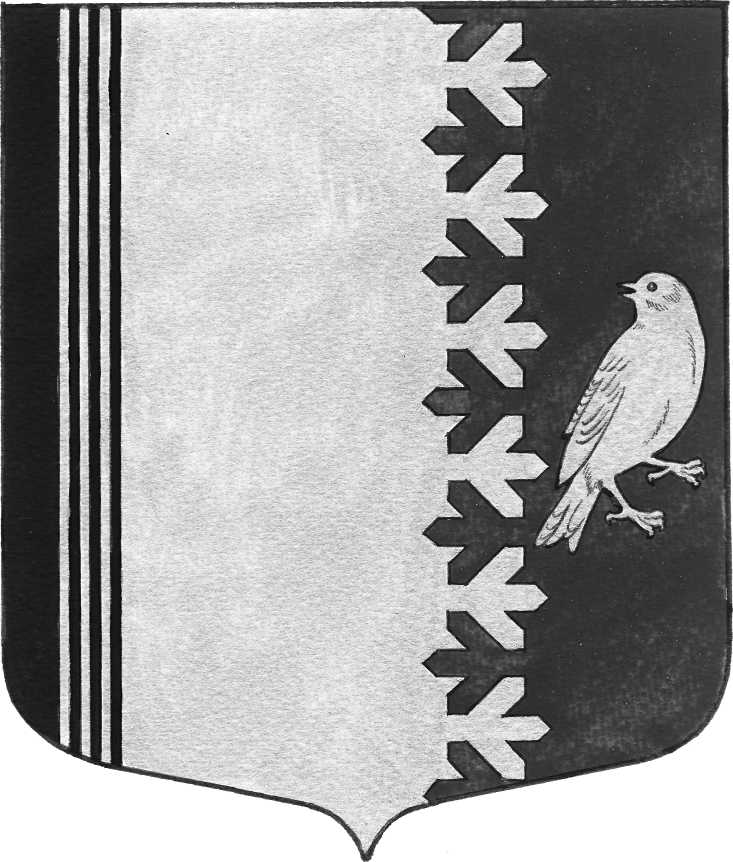 СОВЕТ ДЕПУТАТОВ МУНИЦИПАЛЬНОГО ОБРАЗОВАНИЯШУМСКОЕ СЕЛЬСКОЕ ПОСЕЛЕНИЕКИРОВСКОГО МУНИЦИПАЛЬНОГО РАЙОНАЛЕНИНГРАДСКОЙ ОБЛАСТИР Е Ш Е Н И Еот   26 июня  2018 года  № 22Об утверждении Положения о старостах сельских населенных пунктов  МО Шумское сельское поселение Кировского Муниципального района Ленинградской  областиВ соответствии со ст.33, ст. 25.1 ч.1, ст.27.1Федерального закона  от 06.10.2003 года №131-ФЗ «Об общих принципах организации местного самоуправления в Российской Федерации», Уставом муниципального образования Шумское сельское поселение Кировского муниципального района Ленинградской области решил:1.Утвердить прилагаемое Положение о старостах сельских населенных пунктов  МО Шумское сельское поселение Кировского  муниципального района Ленинградской  области.2.Решение Совета депутатов муниципального образование Шумское сельское поселение муниципального образования Кировский муниципальный район Ленинградской области от 28  ноября   2008 года    №  34 считать утратившим силу. 3.Опубликовать настоящее решение в газете «Вестник» и на официальном сайте администрации – Шумское.рф4.Настоящее решение вступает в силу  после его официального опубликования.Глава муниципального образования                                            В.Л.УльяновРазослано: Дело-2, прокуратура КМР, газета «Вестник»УТВЕРЖДЕНО решением Совета депутатов муниципального образования Шумское сельское поселение Кировского муниципального района  Ленинградской областиот 26.06.2018 № 22ПОЛОЖЕНИЕо старостах сельских населенных пунктовМО Шумское сельское поселение КировскогоМуниципального района Ленинградской  областиОбщие положения1.1. Староста – представитель населения  в сельском или ином населенном пункте (деревне, селе, поселке) МО Шумское сельское поселение Кировского муниципального района Ленинградской области наделенный настоящим Положением полномочиями по обеспечению решения органами местного самоуправления вопросов местного значения. 1.2. В своей деятельности староста  руководствуется Конституцией Российской Федерации, Федеральным законом «Об общих принципах организации местного самоуправления в Российской Федерации», Уставом МО Шумское сельское поселение Кировского муниципального района Ленинградской области, настоящим Положением и иными нормативно-правовыми  актами Российской Федерации, Ленинградской области,  Администрации сельского  МО Шумское сельское поселение Кировского муниципального района Ленинградской области. 1.3. Староста выполняет свои функции на общественных началах.Порядок избрания старосты2.1. Староста сельского населенного пункта назначается представительным органом муниципального образования, в состав которого входит данный сельский населенный пункт, по представлению схода граждан сельского населенного пункта из числа лиц, проживающих на территории данного сельского населенного пункта и обладающих активным избирательным правом. Территория, на которую распространяется деятельность старосты МО Шумское сельское поселение Кировского муниципального района Ленинградской области устанавливается настоящим Положением в пределах границ населенного пункта с учетом  присоединения к ним, если в этом возникает необходимость, отдаленных и малочисленных населенных пунктов, находящихся на территории сельского поселения (по предложению Главы МО Шумское сельское поселение Кировского муниципального района Ленинградской области).2.1.1. Деятельность старост  осуществляется на территории следующих сельских населенных   пунктов МО Шумское сельское поселение Кировского муниципального района Ленинградской области: п. Концы,   п.ст.Войбокало, п.ст.Новый Быт,   д.  Бабаново,  д.  Валдома, д.  Войпала,   д.  Войбокало,  д.  Гнори,  д.  Горгала,   д.Горка,  д.  Дусьево,  д.  Канзы, д.  Карпово,                             д.  Койчала,  д.  Концы,  д.  Овдакало,  д.  Падрила,  д.  Пейчала, д.  Пиргора,д.  Ратница, д.  Речка, д.  Рындела, д.  Сибола,  д.  Сопели, д.  Теребушка,                д.  Тобино, д.Феликсово.2.2 Организационная подготовка собрания граждан по избранию (переизбранию) старосты  осуществляется администрацией Шумское сельское поселение Кировского муниципального района Ленинградской области с обязательным участием Главы МО Шумское сельское поселение Кировского муниципального района Ленинградской области (или его представителя) в проведении собрания.2.3. Кандидат в старосты может быть выдвинут:- путем самовыдвижения;- по предложению органов местного самоуправления Шумское сельское поселение Кировского муниципального района Ленинградской области;- населением (жителями населенного пункта (населенных пунктов).2.4. Староста избирается большинством голосов граждан, присутствующих на собрании.2.5.Кандидатура старосты  утверждается   решением собрания граждан.2.6. Срок полномочий старосты сельского населенного пункта устанавливается уставом муниципального образования и не может быть менее двух и более пяти лет.3. Старостой сельского населенного пункта не может быть назначено лицо:1) замещающее государственную должность, должность государственной гражданской службы, муниципальную должность или должность муниципальной службы;2) признанное судом недееспособным или ограниченно дееспособным;3) имеющее непогашенную или неснятую судимость4) Староста сельского населенного пункта не является лицом, замещающим государственную должность, должность государственной гражданской службы, муниципальную должность или должность муниципальной службы, не может состоять в трудовых отношениях и иных непосредственно связанных с ними отношениях с органами местного самоуправления.Цели деятельности и полномочия старосты3.1 Цель деятельности старосты - решение различных социальных проблем, возникающих у населения по месту жительства, реализация их общественных интересов, содействие при осуществлении самостоятельного и под свою ответственность решения населением непосредственно и через органы местного самоуправления МО Шумское сельское поселение Кировского муниципального района Ленинградской области вопросов местного значения.3.2. Для осуществления предусмотренных целей староста:- осуществляет постоянную взаимосвязь и взаимодействие Администрации сельского МО Шумское сельское поселение Кировского муниципального района Ленинградской области и населения по вопросам местного самоуправления;- представляет и защищает законные интересы граждан, проживающих на территории населенного пункта в органах  местного самоуправления  Красный Профинтерн  ;- информирует население и организует совместно с Администрацией МО Шумское сельское поселение Кировского муниципального района Ленинградской области его участие в проводимых  массовых мероприятиях (выборах, референдумах, переписи населения, месячниках, смотрах, субботниках по благоустройству населенного пункта, ярмарках, торжественных собраниях и т.д.);- содействует Главе МО Шумское сельское поселение Кировского муниципального района Ленинградской области в обеспечении своевременного внесения населением налоговых, страховых и иных платежей;- ежегодно отчитывается перед населением о проделанной работе;- по поручению собрания граждан или Главы МО Шумское сельское поселение Кировского муниципального района Ленинградской области решает иные вопросы в пределах своей компетенции.4. Права и обязанности4.1.Староста имеет право:- вносить по поручению граждан, по своей инициативе вопросы на обсуждение или рассмотрение  представительного органа  и  Администрации МО Шумское сельское поселение Кировского муниципального района Ленинградской области, а также предложения, направленные на улучшение деятельности органов местного самоуправления МО Шумское сельское поселение Кировского муниципального района Ленинградской области;- при необходимости присутствовать, выступать на заседаниях Совета депутатов МО Шумское сельское поселение Кировского муниципального района Ленинградской области, обращаться с письменными и устными запросами, заявлениями и документами в любые органы местного самоуправления, к руководителям предприятий, организаций и учреждений, от которых зависит решение того или иного вопроса, затрагивающего интересы граждан, избравших его;-  создавать актив из граждан, проявляющих активную жизненную позицию и помогающих в осуществлении общественной деятельности;-  по выявленным фактам нарушений направлять информацию в соответствующие органы государственной власти и органы местного самоуправления для принятия мер в соответствии с действующим законодательством4.2. Староста обязан:- содействовать  органам местного самоуправления МО Шумское сельское поселение Кировского муниципального района Ленинградской области в осуществлении  решений вопросов местного значения на вверенной ему территории;- содействовать выполнению постановлений и распоряжений Главы МО Шумское сельское поселение Кировского муниципального района Ленинградской области,     решений  представительного органа, общих собраний (сходов) граждан, а также актов Администрации МО Шумское сельское поселение Кировского муниципального района Ленинградской области;- оказывать помощь Администрации МО Шумское сельское поселение Кировского муниципального района Ленинградской области в проведении хозяйственных и иных мероприятий;- оказывать содействие учреждениям культуры в проведении воспитательной, культурно-массовой работы среди населения, развития народного творчества;- работать в тесном контакте с Администрацией МО Шумское сельское поселение Кировского муниципального района Ленинградской области, органами правопорядка, госпожнадзора, энергонадзора и другими государственными и общественными организациями;- рассматривать в пределах своих полномочий  предложения граждан;- принимать активное участие в подготовке и проведении выборов, референдумов, опросов на территории населенного пункта;-  не реже одного раза в год отчитываться о проделанной работе перед гражданами соответствующей территории.5. Прекращение полномочий старосты5.1. Полномочия старосты прекращаются по истечении срока его полномочий.5.2. Полномочия старосты могут быть прекращены досрочно в случае:a) по решению совета депутатов муниципального образования Шумское сельское поселение;б) по представлению схода граждан сельского населенного пункта;в) смерти  г) отставки по собственному желанию;  д) признания судом недееспособным или ограниченно дееспособным;  е) признания судом безвестно отсутствующим или объявления умершим;ж) вступления в отношении его в законную силу обвинительного приговора суда;з) выезда за пределы Российской Федерации на постоянное место жительства;и) прекращения гражданства Российской Федерации, прекращения гражданства иностранного государства - участника международного договора Российской Федерации, в соответствии с которым иностранный гражданин имеет право быть избранным в органы местного самоуправления, приобретения им гражданства иностранного государства либо получения им вида на жительство или иного документа, подтверждающего право на постоянное проживание гражданина Российской Федерации на территории иностранного государства, не являющегося участником международного договора Российской Федерации, в соответствии с которым гражданин Российской Федерации, имеющий гражданство иностранного государства, имеет право быть избранным в органы местного самоуправления.В этом случае глава МО Шумское сельское поселение Кировского муниципального района Ленинградской области  обязан в 2-х месячный срок провести сход граждан по выборам старосты.5.3. Вопрос об отзыве старосты населенного пункта выносится на собрание граждан по письменному обращению в органы местного самоуправления  МО Шумское сельское поселение Кировского муниципального района Ленинградской области не менее одной трети граждан, проживающих на территории села.5.4. Староста считается отозванным, если за его отзыв проголосовало не менее 2/3 от присутствующих на собрании граждан.